ORD.: N. º 5622/2022.ANT.: Solicitud de Acceso a la Información Nº MU263T0005371MAT.: Responde Solicitud de Acceso a la Información.RECOLETA, 01 de Septiembre de 2022.DE:		GIANINNA REPETTI LARAADMINISTRADORA MUNICIPAL MUNICIPALIDAD DE RECOLETAPARA:   	MARIO GUZMAN VERGARA - De acuerdo con la ley Nº 20.285 “sobre Acceso a la Información Pública”, la Municipalidad de Recoleta, con fecha 21 de Julio de 2022, ha recibido su solicitud de información a través del Portal de Transparencia del Estado, cuyo contenido es el siguiente:“Necesito se me dé respuesta a las solicitudes que a continuación enumero: 1.- Cuantos días de vacaciones le corresponde al Alcalde anualmente. 2.- Cuantos días administrativamente le corresponde al Alcalde por mes. 3.- Cuantos días de permiso sin goce de sueldo le corresponde al Alcalde legalmente solicitar en un periodo de un mes o un año. 4.- Cuantas veces en el transcurso del año 2021 y 2022 el alcalde hizo uso de vacaciones, días administrativos y permiso sin goze de sueldo. 5.- Cuantas veces y cantidad de tiempo el Alcalde se ausento de sus funciones durante los años 2021 y 2022. 6.- Fechas y lugares que el Alcalde Daniel Jadue viajo fuera de la Comuna de Santiago. 7.- Cuantas veces el Alcalde se ausento de sus funciones viajando fuera del País durante los años 2021 y 2022, citando los lugares”. Formato deseado: Word.Damos respuesta a su solicitud:De acuerdo con lo informado por la Dirección de Administración y Finanzas (DAF), se da a conocer que:1. Los días de vacaciones (feriados legales) que le corresponden al Alcalde anualmente son: 25 días.2. Los días administrativos son anuales, y le corresponden: 6 días.3. Los días sin goce de sueldo que le corresponden son: 90 días por año.4. Se adjunta información solicitada:5. Se da a conocer que el Alcalde no se ausento de sus funciones, ya que ejerció su derecho a días administrativos, con respecto a licencias médicas en el año 2021, se menciona que no tuvo. En el año 2022 hubo 7 días, desde el 29 de Mayo al 04 de Junio.6. Se adjuntan las fechas y lugares que el Alcalde Daniel Jadue viajo fuera de la Comuna deSantiago:7. Se adjunta la fecha en que el Alcalde estaba fuera del país:De no estar conforme con la respuesta precedente, podrá recurrir ante el Consejo para la Transparencia, dentro del plazo de 15 días contados desde que se haya cumplido el referido plazo o desde la notificación de la denegación. Firmado por orden del Alcalde de conformidad a Decreto Exento N° 3947 de 30 de Diciembre 2016.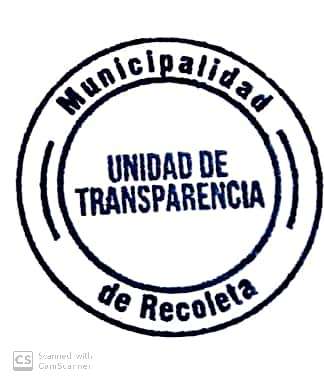 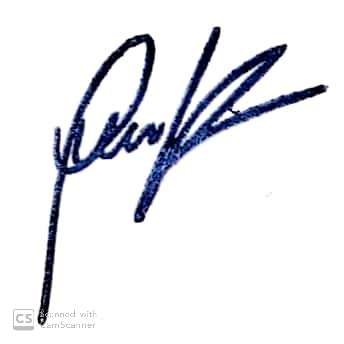 Saluda atentamente a Ud.GIANINNA REPETTI LARAADMINISTRADORA MUNICIPAL MUNICIPALIDAD DE RECOLETAGRL/hca/jee20212022Permisos administrativos6 días3,5 díasFeriados legales35 días, posterga 14 días 2020 28 días, posterga 4 días 2021Permisos sin goce de sueldononoCometido funcionarioCometido funcionarioAño 2021Año 202212/08/2021 Petorca19 al 22/01/2022 Quinchao18/08/2021 Codegua07/02/2022 Temuco27/01/2022 San Clemente14 al 15/07/2022 ValparaísoCometido funcionario23 al 27/09/2021 España